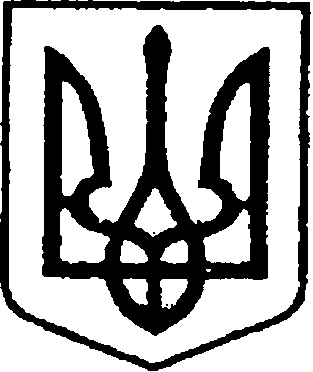 УКРАЇНАЧЕРНІГІВСЬКА ОБЛАСТЬН І Ж И Н С Ь К А    М І С Ь К А    Р А Д АВ И К О Н А В Ч И Й    К О М І Т Е ТР І Ш Е Н Н Явід   17   грудня   2020 р.		м. Ніжин		                         № 461 Про створення конкурсного комітету для розгляду конкурсних пропозицій та прийняття рішення про визначення переможця конкурсу на автобусному маршруті загального користуванняВідповідно до статей 30, 42, 59, 73 Закону України  «Про місцеве самоврядування в Україні», Закону України «Про автомобільний транспорт», Постанови Кабінету Міністрів України від 3 грудня 2008 року №1081 «Про затвердження Порядку проведення конкурсу з перевезення пасажирів на автобусному маршруті загального користування» у зв’язку  з кадровими змінами, виконавчий комітет Ніжинської міської ради вирішив: 	1. Створити конкурсний комітет для розгляду конкурсних пропозицій та прийняття рішення про визначення переможця конкурсу на автобусному маршруті загального користування та затвердити  його в наступному складі (додаток).2. Управлінню житлово-комунального господарства та будівництва (Кушніренко А.М.) оприлюднити дане рішення на офіційному веб-сайті Ніжинської міської ради  у 5-денний термін після його прийняття. 3. Визнати таким, що втратило чинність рішення виконавчого комітету Ніжинської міської ради від 29.10.2009 року № 496 «Про  склад конкурсного комітету для розгляду конкурсних пропозицій та прийняття рішень про визначення переможця конкурсу на автобусному маршруті загального користування» (зі змінами).	4. Контроль за виконанням даного рішення покласти на першого заступника міського голови з питань діяльності виконавчих органів ради Вовченка Ф. І.Міський голова	 						О. М. КодолаДодаток 							до рішення виконавчого комітету							№   461   від   17 грудня  2020 р.Складконкурсного комітету для розгляду конкурсних пропозицій та прийняття рішення про визначення переможця конкурсу на автобусному маршруті загального користування Голова комітету – Вовченко Ф. І.	– перший заступник міського голови  з питань діяльності виконавчих органів ради;Заступник голови комітету – Кушніренко А.М.	–.начальник управління житлово-комунального господарства та будівництва;Секретар – Заболотній Р. В.	– головний спеціаліст відділу транспорту   	та зв’язку управління житлово-комунального господарства та будівництва;Члени комітету:  Карпенко В.М.	– начальник відділу транспорту та зв’язку управління житлово-комунального господарства та будівництва; – Лега В. О.		    – начальник  відділу юридично-кадрового     забезпечення апарату виконавчого комітету міської ради;– Воронов О. О.	 –.старший інспектор з особливих доручень управління патрульної поліції в Чернігівській області Департаменту патрульної поліції, капітан поліції ( за згодою );– Полванюк Ю. В.	– заступник начальника Північного між ре гіонального  управління Укртрансбезпеки – начальника відділу державного контролю за безпекою на транспорті у Чернігівській області (за згодою); – Величко Л. М.	– голова Ніжинської міської ради ветеранів України (за згодою);– Литовченко В. О.	– член «Громадської ради» (за згодою);                    – Бассак Т.Ф.		    – голова громадської організації «Спілка                                                                  жінок України» (за згодою);– Івашко В.В.		    – індивідуальний член відокремленого                                   підрозділу місцевого осередку Всеукра-                                   їнської громадської організації «Гро-                                   мадський комітет транспортної безпеки»                                   (за згодою);– Симонова А.М.		   – представник відокремленого підрозділу                                  ВГА «Український медичний центр                                     безпеки дорожнього руху» (за згодою);                   – Титенок В.М.	   – голова Чернігівської обласної організації                                  профспілки працівників автомобільного                                  транспорту та шляхового господарства   (за згодою );Перший заступник міського голови з питань діяльності виконавчих органів ради                              Ф. І. ВовченкоПояснювальна запискадо проекту рішення «Про створення конкурсного комітету для розгляду конкурсних пропозицій та прийняття рішення про визначення переможця конкурсу на автобусному маршруті загального користування»Для проведення конкурсів з визначення перевізників на маршрутах загального користування, організатор, у відповідності до Постанови Кабінету Міністрів України № 1081 від 3 грудня 2008 року, створює конкурсний комітет для розгляду конкурсних пропозицій та прийняття рішення про визначення переможця конкурсу на автобусному маршруті загального користування.За період, від дати затвердження складу конкурсного комітету до теперішнього часу пройшла певна ротація кадрів, тому виникла необхідність прийняття даного рішення виконавчого комітету Ніжинської міської ради.Запропонований проект рішення повинен бути прийнятий до початку конкурсів, які плануються провести в 2021 році. Прийняття проекту даного рішення дозволить своєчасно провести конкурси щодо визначення перевізника для роботи на певному маршруті міста, що дозволить забезпечити належне транспортне обслуговування населення міста.Начальник управління житлово-комунального господарства та будівництва						А. М. Кушніренко